.Intro: 16 Counts (± 12 sec.)Side, Behind-Side-Cross, Side Rock ¼ L, Step Fwd, Full Turn R, ¼ R Chasse LSailor Step, Sailor ¼ L, Pivot ½ L, Shuffle ½ LWalk Back with Sweeps, Coaster Cross, Rumba BoxBack, Point, Step, Pivot ½ Turn L, Cross, Side, Rock BackRestart: On Wall 4 After count 8… ***Touch R Next to L on the & count and Start Again (9:00)Tag: 4 Counts after wall 9 (12:00)Last Update - 23rd July 2015Feels So Real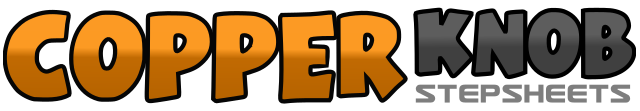 .......Count:32Wall:4Level:Improver / Intermediate.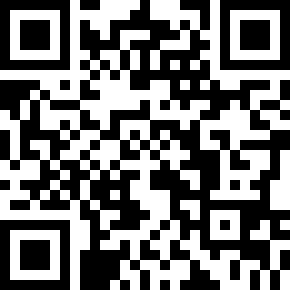 Choreographer:Ria Vos (NL) - July 2015Ria Vos (NL) - July 2015Ria Vos (NL) - July 2015Ria Vos (NL) - July 2015Ria Vos (NL) - July 2015.Music:Feels So Real - Edens EdgeFeels So Real - Edens EdgeFeels So Real - Edens EdgeFeels So Real - Edens EdgeFeels So Real - Edens Edge........1Step R to R Side2&3Step L Behind R, Step R to R Side, Cross L Over R4&5Rock R to R Side, ¼ Turn L Recover on L, Step Fwd on R6-7½ Turn R Step Back on L, ½ Turn R Step Fwd on R (Easy option: Walk Fwd L-R)8&1¼ Turn R Step L to L Side ***, Step R Next to L, Step L to L Side2&3Step R Behind L, Step L to L Side, Step R to R Side4&5Step L Behind R, ¼ Turn L Step R Next to L, Step Fwd on L6-7Step Fwd on R, Pivot ½ Turn L8&1Shuffle ½ Turn L Stepping R-L-R2-3Walk Back on L Sweeping R, Walk Back on R Sweeping L4&5Step Back on L, Step R Next to L, Cross L Over R6&7Step R to R Side, Step L Next to R, Step Fwd on R8&1Step L to L Side, Step R Next to L, Step Back on L2-3Step Back on R, Point L Fwd Angling Upper Body to R4&5Step Fwd on L, Step Fwd on R, Pivot ½ Turn L6-7Cross R Over L, Step L to L Side8&Rock Back on R, Recover on L1-4Step R to R Side and Sway R-L-R-L